ПРОЕКТ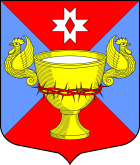 ПОВЕСТКА ДНЯ  ВНЕОЧЕРЕДНОГО ЗАСЕДАНИЯСОВЕТА ДЕПУТАТОВ
                    МО ЛАГОЛОВСКОЕ СЕЛЬСКОЕ ПОСЕЛЕНИЕЧЕТВЕРТОГО СОЗЫВА09.08.2021 г.                                                                                          время  18.00О внесении изменений и дополнений в Устав муниципального образования Лаголовское  сельское поселение  муниципального образования Ломоносовский муниципальный район Ленинградской  области ( окончательное чтение)О  Представлении  прокуратуры Ломоносовского района Ленинградской области.« Об устранении нарушений  федерального законодательства» № 7-49-2021 от 23.06.2021г в части нарушения  п.7 части 10 статьи 40  Федерального закона от 06.10.2003 года № 131-ФЗ «Об общих принципах организации местного самоуправления в Российской Федерации» и результатах работы комиссий .О рассмотрении обращений граждан, направленных администрацией МО  Лаголовское  сельское поселение